六级写作范文精选
写作范文1     

Directions：For this part, you are allowed 30 minutes to write an essay commenting on the saying “If you cannot do great things, do small things in a great way. ” You can give one example or two to illustrate your point of view. You should write at least 150 words but no more than 200 words.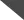 
    Success is something that many people strive for, but that not everyone among us attains. When we consider the various factors that play a role in determining whether a person is successful in life, ambition and action are two of the first to come to mind. Just as American writer Napoleon Hill put it, “If you cannot do great things, do small things in a great way. ”
     To illustrate, a young person who aspires to be a great chef might decide to buy some cookbooks, spend weekends practicing and refining his culinary techniques, or take on a part-time job at a local restaurant. On the other hand, if he simply ends up spending all his spare time surfing the Internet or playing video games, neither of which would give him the skills or experience needed to succeed.        In conclusion, doing great things and doing small things are both essential in determining whether we flourish or fall behind. The former gives us the drive and direction to move forward, while the latter enables us to implement our vision and “make things happen”. In combination, they represent the winning formula that will put us firmly on the road to success.
写作范文2Directions: For this part you are allowed 30 minutes to write an essay on happiness by referring to the saying “Happiness is not the absence of problems, but the ability to deal with them.” You can cite examples to illustrate your point and then explain how you can develop your ability to deal with problems and be happy. You should write at least 150 words but no more than 200 words.       As an old saying goes, “Happiness is not the absence of problems, but the ability to deal with them.” Why is difficult to define, or rather discover and achieve happiness? I maintain the major determinant lies in a person’s attitudes.    There is little correlation between the circumstance of people’s lives and how happy they are. Instead, happiness lies in the struggle to be happy. To demonstrate, people sometimes go to extremes, and frantically pursue money, power, high social status, and so on, which are all symbols of success—but never of happiness. Perhaps if they shifted their life’s goal from ultimate success to unswerving efforts and to a confidence that they will be successful one day they would be a great deal happier.      Besides defining it, how do I achieve happiness? There is little doubt that various people have diverse ways of going about this task. As for me, the most significant secret is realizing that happiness is a by-product of something else. The most obvious sources are those pursuits that give our lives a purpose. These can be anything from playing tennis to studying insects. The more passions we have, the more happiness we are likely to experience.写作范文3Directions: For this part you are allowed 30 minutes to write an essay commenting on the remark “The greatest use of life is to spend it for something that will outlast it.” You can give examples to illustrate your point and then explain what you will do to make your life more meaningful. You should write at least 150 words but no more than 200 words.     The famous saying “The greatest use of life is to spend it for something that will outlast it” is rather thought-provoking, which tells us the real meaning of life. It is contemporary social issue in China with common interests and permanent value.       In my view, there are good reasons to undertake meaningful things that exert positive and profound influence on the society, such as protecting the environment, helping vulnerable groups as well as promoting education. To illustrate, Abraham Lincoln never wavered in his devotion to democracy and equality, whose life has become an inspiration in the United States and throughout the whole world. His life, though limited, definitely lasts longer, and is a life worth living. Likewise, a young person who aspires to be a great writer might decide to buy some literary books or spend weekends writing and refining his works. Without any aspiration, he might simply end up spending all his spare time surfing online or playing Internet games.       In brief, a meaningful life serves to motivate and guide us in our daily lives. It provides us with the focus and direction that enable us to work towards accomplishing a special goal, objective or task.写作范文4Directions:  For this part, you are allowed 30 minutes to write an essay based on the picture below. You should start your essay with a brief description of the picture and then comment on confidence. You should write at least 120 words but no more than 180 words. 


      As we can see from the picture, in a residential community with a television antenna on the roof, an upset young man is talking to his friend walking beside him along the street. It is apparent that the former assumes that someone else is more qualified than him.
      The young always give up because the problem is beyond their ability to cope with. Superficially, it seems to be somewhat reasonable, but when weighing in the mind, we find there is an apparent tendency underlying this phenomenon: the lack of confidence. Firstly, it is well-known that we exist in a dynamic world with various difficulties. We can do nothing but face them. Secondly, attitude is the key point to take the first step. Assuming bravery and confidence to solve the problem, you will find the question is not as “huge” as you imagine. So, with confidence and the right assessment of difficulties, try and exert our strength, and then we will overcome all the difficulties.
              On the whole, I believe we young people should face the difficulties in right manner. And nothing is impossible, just do it. 
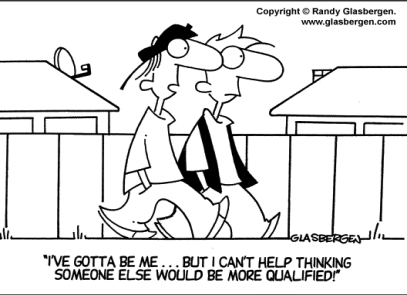 写作范文5Directions: Write an essay of 160-200 words based on the following drawing. In your essay, you should1) describe the drawing briefly,2) explain its intended meaning, and3) give your comments. 

    As is symbolically illustrated in the cartoon, wearing a white gown and a stethoscope, a doctor is holding a medical record and speaking to his patient in the award of a hospital. Apparently, the intended meaning of the drawing is that people are doing less and less exercises now, which is not a piece of good news for their health.
    There are numerous ways of keeping fit. First and foremost, it is most effective to do physical exercises. People respectively choose jogging, playing basketball, swimming, skating, climbing or riding as their regular exercises because exercises never fail to make us stronger and more energetic. Moreover, we should put great emphasis on forming good habits. A balanced diet and sufficient sleep are both indispensable to physical fitness. What’s more, mental health should also be taken seriously. Especially in adversity, we need to maintain an optimistic mentality to pull through life’s pain and sorrow, twists and turns.
      As far as I am concerned, I have a peculiar interest in yoga exercise. An hour’s exercise every day usually makes me feel healthier and more vigorous. Besides, I never touch any cigarette or wine, neither do I stay up late. Instead, I keep a balanced diet and go to bed before 11 o’clock at night, because I believe burning the midnight oil is harmful to health. More importantly, an optimistic attitude toward life makes me confident and persistent. To sum up, all these practices guarantee a fit health and a happy life.

写作范文6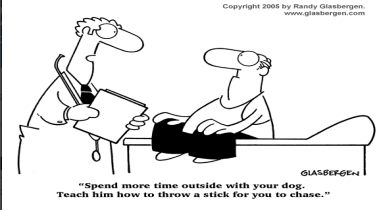 Directions: Study the following set of pictures carefully and write an essay in no less than 150 words. Your essay should cover all the information provided and meet the requirements below:1) effect of the country’s growing population on its wildlife,2) possible reason for the effect,3) Your suggestion for wildlife protection. 

     Currently, there is a widespread concern regarding the previously neglected connection between growing human population and decreasing wild species. As the two graphs obviously portrayed, American population in 1980 was 250 times than that in 1800, a trend accompanied by the extinction of nearly 70 kinds of wildlife in the past 300 years. A clear correlation is suggested that mankind has exerted a tremendously negative influence on natural resources.        There are a great many causes responsible for the aforementioned tendency. To begin with, to satisfy the space demand for booming population, the only available solution for Americans is to take occupation of forests and grasslands that used to be the habitat of wild animals and plants. In addition, the process of industrialization and urbanization has generated severe pollution that essentially destroys the environment and ecosystem.       In my point of view, the dearth of wild species today forecasts an unpromising future for humans tomorrow. In order to eliminate species extinction, relevant laws and regulations must be established and enforced to maintain a large portion of unspoiled areas. Drastic measures should also be applied to ensure that the impact of pollution be removed.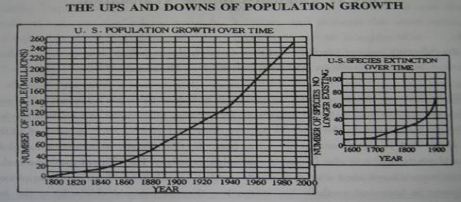 